CONVEXITÉI. Dérivée secondeDéfinitionSoit une fonction dérivable sur un intervalle I dont la dérivée  est dérivable sur I.On appelle fonction dérivée seconde de  sur I la ………………………….. et on note :Exemple :Soit la fonction f définie sur  par . Pour tout x de, on a : ……………………………..Pour tout x de , on a : …………………………….II. Fonction convexe et fonction concaveDéfinitions avec les cordesDéfinitionUne corde est …………………………………………………………………..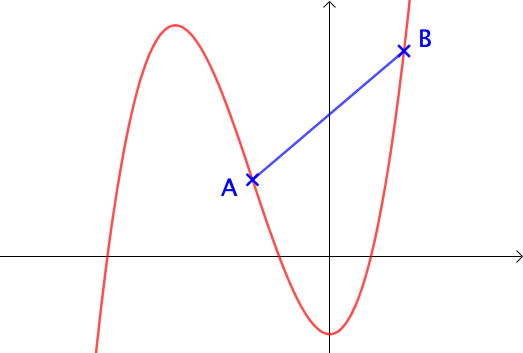 DéfinitionsSoit une fonction f définie sur un intervalle I.La fonction f est conVexe sur I si, sur l'intervalle I, sa courbe représentative est …………………………………………………………………………………………………………………………………La fonction f est concAve sur I si, sur l'intervalle I, sa courbe représentative est …………………………………………………………………………………………………………………………………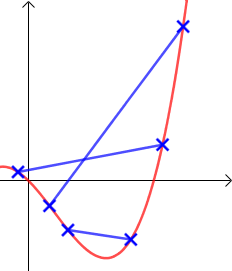 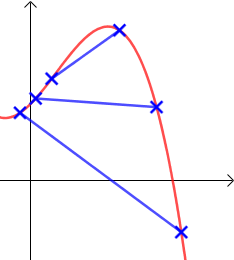 Fonction ……………				   Fonction …………………Définitions avec les tangentesDéfinitionsSoit une fonction f dérivable sur un intervalle I.La fonction f est conVexe sur I si, sur l'intervalle I, sa courbe représentative est …………………………………………………………………………………………………………………………………………La fonction f est concAve sur I si, sur l'intervalle I, sa courbe représentative est……………………………………………………………………………………………………………………………………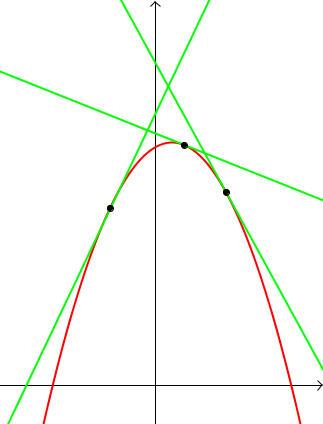 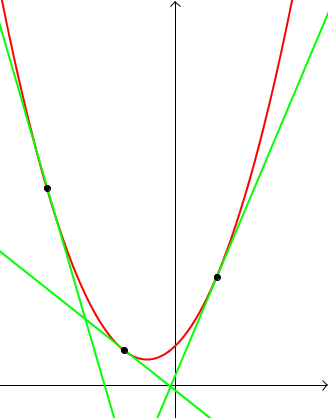 Fonction ……………						Fonction …………………PropriétésPropriétés- La fonction carré  est ……………………………….- La fonction cube  est ………………… sur  et ………………….. sur .- La fonction inverse   est …………………… sur  et ………………….sur .- La fonction racine carrée  est …………………………… sur .- Admis -Propriété Soit une fonction  définie et dérivable sur un intervalle I.Dire que la fonction  est convexe sur I, revient à dire que …………………………………………., …………………………………………………soit :, pour tout  de I.Dire que la fonction  est concave sur I, revient à dire que …………………………………………., ………………………………………………….soit :, pour tout  de I.Démonstration au programme :- Démontrons que  est convexe, si  est croissante :On considère la fonction g dérivable sur I et définie par :.….- Démonstration analogue pour prouver que  est concave, si  est décroissante.Méthode : Étudier la convexité d’une fonctionSoit la fonction  définie sur  par . Étudier la convexité de la fonction .III. Point d'inflexion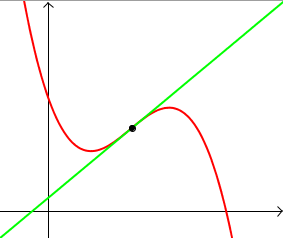 DéfinitionSoit une fonction  dérivable sur un intervalle I.Un point d'inflexion est un point où la courbe ………………………………………………………………………... Remarque importante :Au point d'inflexion, la fonction change de ………………………….. 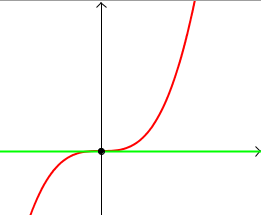 Exemple :On considère la fonction cube .Méthode : Étudier la convexité pour résoudre un problèmeUne entreprise fabrique des clés USB avec un maximum de 10 000 par mois. Le coût de fabrication  (en milliers d'euros) de  milliers de clés produites s'exprime par : .1) À l'aide de la calculatrice graphique, conjecturer la convexité de la fonction .En déduire si la courbe possède un point d'inflexion.2) Démontrer ces résultats.3) Interpréter les résultats obtenus au regard du contexte de l’exercice.Méthode : Prouver une inégalité en utilisant la convexité d’une fonctionSoit la fonction  définie sur  par . a) Étudier la convexité de la fonction .b) Déterminer l’équation de la tangente à la fonction  en –1.c) En déduire que pour tout réel  négatif, on a : .